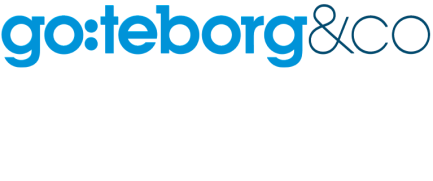 Pressmeddelande Göteborg välkomnar tusentals nya studenterPå måndag 15 september fylls Kanaltorget i Göteborg med tusentals nya förväntansfulla studenter. Klockan 18 drar årets Välkomstkonsert igång, med bland andra Hoffmaestro och Volvo Cars vd Håkan Samuelsson.Student Göteborg är stans största och längsta välkomsthälsning för nya studenter vid Chalmers och Göteborgs universitet. Studentarrangemanget körs för nionde året i rad. 12 000 nya studenter står redo att välkomnas till studentlivet i Göteborg. Artister och talareDen största händelsen är Välkomstkonserten, måndag 15 september på Kanaltorget. Kvällen bjuder på flera artister, talare och underhållning.
Alla studenter bjuds in till konserten som äger rum klockan 18:00-22:00.Mycket merBakom Student Göteborg står Göteborg & Co Näringslivsgruppen, Göteborgs universitet, Chalmers och GFS Göteborgs Förenade Studentkårer.– Välkomstkonserten är naturligtvis höjdpunkten under Student Göteborg, men det händer mycket mer för studenterna under hösten, säger Sofia Lindberg, projektledare Göteborg & Co.– Studenterna får bland annat ta del av DJ-yoga på Röhsska museet, Cykelsightseeing, VIP-tur med Paddan och mycket mer. Programmet17:00-18:00 DJ-kollektivet Svea Skivgarde18:00-18:40	Etzia18:45-19:00	K103 Göteborgs Studentradio     19:00-19:30	Talare:Josefin Söderpalm, Ordförande Göteborgs Förenade StudentkårerJörgen Tholin, Universitetsdirektör Göteborgs universitetKarin Markides, Rektor Chalmers	Robert Hammarstrand Biträdande kommunalråd Göteborgs Stad 	Håkan Samuelsson, VD Volvo Cars 19:30-20:30	Sandra Mosh20:30-22:00	HoffmaestroMer information 
Sofia Lindberg, projektledare, Göteborg & Co, 0705-61 52 44
www.goteborg.com/student